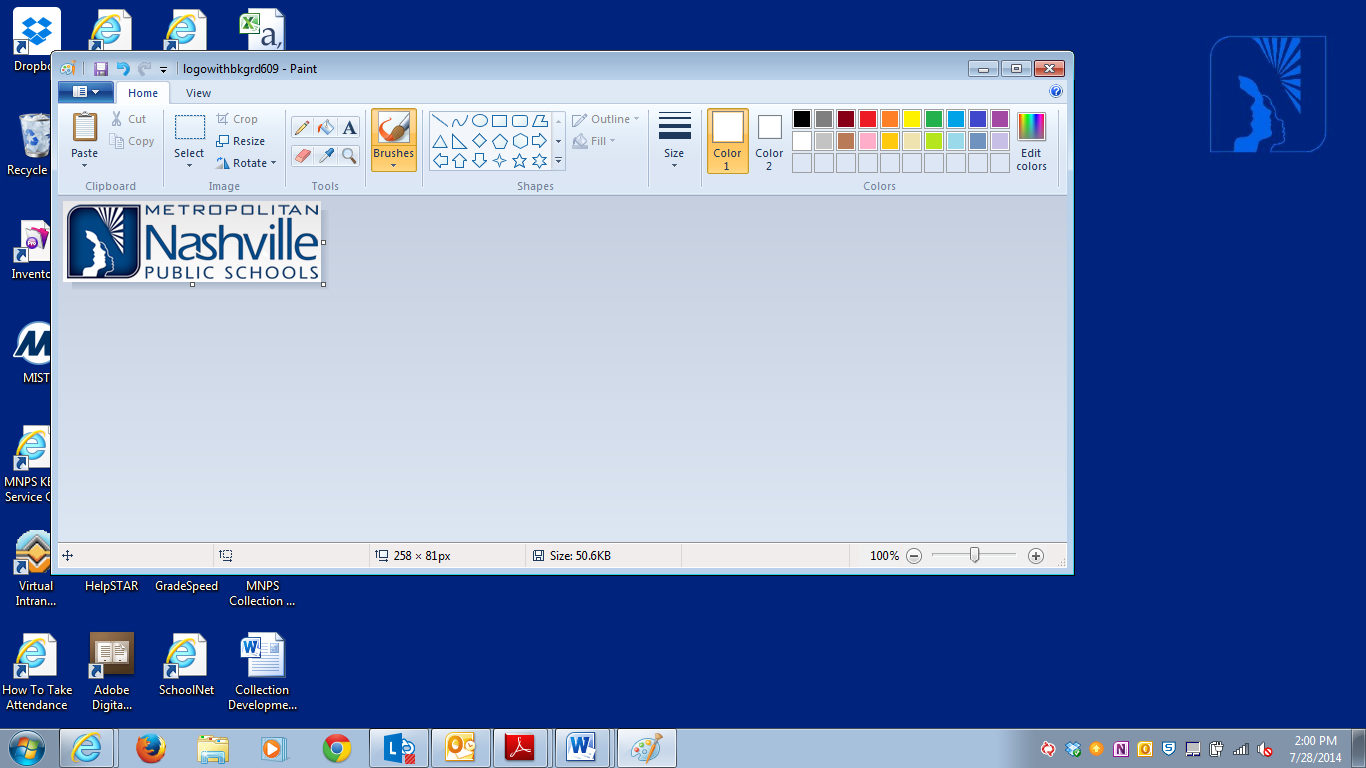 2014-2015 Whites Creek HS Collection Development PlanCurrent Collection at a Glance:  Age of Collection by Holdings CodeAverage copyright date of materials: 2007Number of materials per student: 10.84 (recommended 12)Collection Breakdown:Proposed 2014-2015 Budget:Collection Needs:More Urban Lit It appeals to a large number of WCHS studentsBuild Biography Add more popular/engaging biographies (not just curriculum-related)World Book Encyclopedia 2014Downsize to 1 current set while anticipating this purchase to be the last purchase of print format Build Automotive NF collectionTo support Academy curriculumBuild Teaching NF collectionTo support Academy curriculumPurchasing Plan Inculdes:Additions to popular series“Must Have” popular titles Titles recommended by teachers & studentsBook TypeNumber of itemsAverage copyright dateNon-Fiction42782007Easy592006Fiction24132008Audio Visual 7982008Reference3002007Source of FundingAmountMNPS BEP Money $6200 ($7.50/student) Limitless Libraries [insert additional rows for fundraisers such as book fair/PTO donations/etc.[insert amount]